Консультация «Я сам!»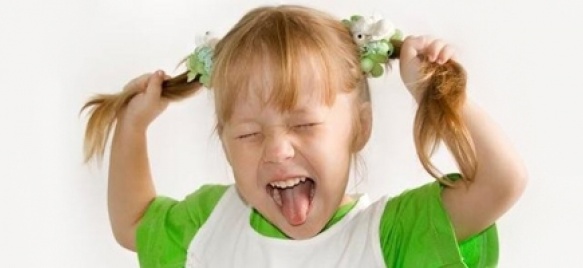   (особенности протекания у детей кризиса 3 лет и пути решения кризисных ситуаций)             Особенности кризиса трех лет.Возраст с 2, 5 до 3, 5 лет в психологии называют кризисом 3 лет или кризисом «Я сам». Понятие «кризиса» в психологии не имеет негативного оттенка, оно обозначает сравнительно короткий, зримый и бурный период, в который происходят качественные изменений в структуре личности (т.е. изменения сознания и личности). Так называемый «кризис» подготовлен длительным и скрытым периодом накопления количественных изменений личности.Кризис развития — качественный скачок, положительный и необходимый период в истории развития каждого человека.
Кризис трех лет считают кризисом первого рождения личности. В этот период ребенок отделяет свое Я как самостоятельное, ребенок должен усвоить понятие социальной нормы, то есть границы дозволенного. В кризисные периоды развития человек претендует на новую систему отношений с окружающими, т.к. он «перерос» старую систему.Продолжительность и интенсивность протекания кризиса зависит преимущественно от реакции окружения. Описаны особенности, которые характерны для поведения ребенка в период кризиса 3х лет (так называемое «семизвездие»).Негативизм.Именно негативизм вынуждает ребенка поступать вопреки своему актуальному желанию. Ребенок отказывается делать то, о чем мы его мама прости ребенка просим не потому, что ему не хочется, а только потому, что его попросили об этом.В сложных случаях, при резком проявлении негативизма, взаимодействие с ребенком может дойти до абсурда: на любое высказывание взрослого, ребенок отвечает наперекор — «Это холодное» — «Нет, это горячее», «Пойдем домой» — «Нет, не пойду». При этом ребенок отвечает отказом на просьбу или требование взрослого даже в том случае, если минуту назад сам страстно желал это сделать.Негативизм отличается от непослушания. При непослушании ребенок не следует указаниям взрослого, потому, что занят другим делом, более интересующим его в данный момент, то есть он противится содержанию просьбы. Негативизм носит социальный характер, он адресован человеку, а непослушание — содержанию. При негативизме ребенок поступает наперекор своему желанию, при непослушании же он следует своему желанию, которое идет вразрез с желанием взрослого.Негативизм избирателен: ребенок отказывается исполнять просьбы только определенных людей (например, только мамы или только папы). С остальными окружающими он может быть послушным и покладистым. Главный мотив, который движет ребенком — сделать не так как его просят, а наоборот.Авторитарный стиль взаимодействия с ребенком может провоцировать приступы негативизма всякий раз, когда отдается строгий приказ (Быстро ешь! Не трогай!)             Упрямство.Упрямство, это такая реакция ребенка, когда он настаивает на чем — либо не потому, что ему этого сильно хочется, а потому, что он это потребовал. Например, мама просит ребенка утром встать с постели, а ребенок отказывается это сделать, несмотря на то, что лежать ему давно уже надоело (Сказал не встану, значит не встану!). Это реакция не на предложение встать, а на свое собственное решение — не вставать!Вставая на позицию «кто-кого» родители усугубляют и закрепляют проявления упрямства и загоняют ребенка в угол, лишая возможности с достоинством выйти из конфликтной ситуации.            Строптивость.Строптивость отличается от негативизма тем, что она безлична, не направлена против человека. Строптивость направлена против самого образа жизни, против тех правил, которые были в жизни ребенка до трех лет. Это скрытый бунт против того, с чем ребенок имел дело раньше. При авторитарном воспитании строптивость является одной из главных черт кризиса трех лет.             Своеволие.Своеволие проявляется в том, что ребенок все хочет делать сам, даже если не умеет. Так проявляется тенденция к самостоятельности.Следующие симптомы относятся к симптомам второго порядка:            Протест-бунт.Проявляется в том, что все поведение ребенка носит протестный характер, как будто ребенок находится в состоянии войны с окружающими, в постоянном конфликте с ними. Протест проявляется в частых ссорах с родителями.            Обесценивание.В этом случае обесцениваются старые привязанности к вещам, людям, правилам поведения. Ребенок может употреблять бранные слова, которые не принято произносить в доме. В его речи появляются выражения, которые обозначают все плохое, отрицательное, негативное. И все это относится к тем вещам, которые сами по себе никакой неприятности не приносят. Иногда дети обзывают близких людей грубыми словами. Кроме того для ребенка могут потерять ценность еще недавно любимые игрушки, книги и он может их бросать, рвать, ломать.             Деспотизм.Деспотизм чаще всего проявляется в семьях с единственным ребенком. Он изо всех сил старается проявить власть над окружающими, ему хочется добиться того положения, которое было в раннем детстве, когда исполнялись все его желания. Ребенок хочет стать «господином положения».Кризис трех лет — это кризис социальных отношений ребенка (отношений его с семьей, другими окружающими). Кризис трех лет происходит по оси перестройки взаимоотношений личности ребенка и окружающих людей. Начало кризиса — результат длительного процесса. Ядро кризиса — стремление к самостоятельности, ребенок хочет и может проявлять активность — взрослые это стремление ограничивают. Постепенно разрастается противоречие, которое и запускает кризис.Для самих детей этот кризис очень мучителен, связан с множеством задач, которые ребенок в этот период развития должен решать.В общении с ребенком в этом периоде желательно избегать угроз и применении силы, т.к. их использование формирует у детей аналогичное поведение и может стать причиной появления таких черт характера как злоба, упрямство, жестокость.В период кризиса трех лет ребенок находится на определенной стадии психосексуального развития. В этот период происходит не только осознание своего пола и тела, но и определенные изменения во взаимоотношениях с близкими людьми.Эмоциональное отношение к матери на этой стадии развития характеризуется амбивалентностью: одновременным сосуществованием агрессивности и потребности в близости. В этот период ребенок может совершать разные агрессивные действия в адрес матери, как бы проверяет ее на прочность — любит ли она его или нет. Если мать (или другой взрослый) жестоко подавляют вспышки агрессии, чересчур серьезно реагируют на проявления агрессии, ребенок начинает чувствовать себя брошенным и нелюбимым. Это в свою очередь возобновит вспышки агрессии и создаст ситуации порочного круга.Для снятия внутреннего напряжения и отвода агрессивных импульсов в приемлемое русло подойдут игры с водой, песком, камнями, красками, игры типа «построить и разрушить». Подойдут также все игры связанные с «легализированной агрессией» — разрывание бумаги, бросание предметов в мишени, пистолеты, громкие музыкальные инструменты, шуточные «бои» бумажными шариками.Значимый итог прохождения этой стадии развития — овладевание своими агрессивными импульсами и принятие собственной амбивалентности. Навыки контроля своих эмоциональных импульсов особенно будут важны впоследствии при установлении социальных контактов и создании семьи.Причины капризов и упрямства:1. Ребенок заболел (или устал).Ребенок не может об этом сказать, потому, что сам не понимает, что с ним происходит. Снижается аппетит, малыш легко возбуждается, плачет без причины.2. Малыш хочет привлечь к себе внимание.Призыв к общению. Многие родители жалуются. Что им не хватает времени для общения. Важно не сколько времени вы потратите на общение с ребенком, а как вы его проведете.3. Реакция на родительский запрет.Малышу трудно понять что «можно», что «нельзя». Взрослые должны помочь ему разобраться в этом.4. Протест против чрезмерной опеки и демонстрация желания быть самостоятельным.5. Никакой причины. Это просто выражение конфликта ребенка с самим собой.«Ребенок недисциплинирован и зол, потому что страдает» Я. КорчакКапризы и упрямство в этом возрасте – язык ребенка, его способ сообщить о своих потребностях.Если дети по достижении четырех лет все еще продолжают часто упрямится и капризничать, то есть опасность фиксации данных форм поведения как удобных способов манипулирования родителями.Чтобы вырастить и воспитать ребенка, родителям часто приходиться жертвовать личными делами, работой, финансами. Но надо различать, какие жертвы необходимы, а какие вредны.Чтобы малыш не превратился в «маленького деспота», следует учесть, что любовь должна выражаться не только в нежности и ласке, но и требовательности. Свои требования необходимо выражать в настойчивой, но спокойной форме. Окрики: «Не смей! Не бери! Не трогай! » только нервируют и раздражают малыша, но ничему не учат.Надо помнить, что условием правильного воспитания является единство требований к ребенку. Нельзя, чтобы один из родителей разрешал, а другой запрещал.Очень плохо, если взрослые в присутствии малыша спорят о правильности и неправильности воспитания. В таком случае подрывается родительский авторитет.  Правила поведения взрослых в период протекания кризиса 3 лет:Замечайте позитивные изменения, которые происходят в ребенке, и в соответствии с этим меняйте прежний стиль взаимоотношений.Вырабатывайте правильную линию своего поведения, более гибкую в воспитательных воздействиях, варьируя ее в зависимости от конкретного случая их применения.Не ругайте и не наказывайте ребенка за все неприятные для вас проявления им самостоятельности, активности.В доме создайте такие условия, в которых ребенок в пределах разумного ощущал бы, что он взрослый, а не малыш; расширяйте его права и обязанности.Учитывайте потребности малыша, организуя общение с ним.Уважайте ребенка, но и учите его при этом уважать других.Проявляйте внимание к малышу: позвоните ему лично по телефону, дарите «взрослые подарки».Упрямство, непослушание и негативизм ребенка воспринимайте как временные, преходящие проявления, которые неизбежны в период кризиса.Чтобы ваши объяснения были простыми и понятными, вырабатывайте четкие единые требования к малышу: что «надо», чего «нельзя», что «можно» - и руководствуйтесь ими. Ребенок чувствует непостоянство окружающих взрослых, и если есть малейшая возможность, старается добиться своего, во что бы то не стало.Не говорите «да», когда необходимо твердое «нет».Поощрения и наказания должны быть правильно сбалансированы.Не произносите часто глаголы, тормозящие деятельность детей (не трогай, не бегай, не стучи, не катай и т. д.) В противном случае они утратят свой сигнальный смысл.В любой ситуации следует проявлять терпимость. Не делайте скоропостижных выводов относительно методов воспитания, которые в том или ином случае вы хотите использовать. Не нужно подчеркивать свою силу и превосходство над ребенком, противодействуя ему во всем – необходимо быть «рядом» с ним.